Temat: Sprzęt pomocniczy stosowany podczas produkcji  gastronomicznej 4.05.2020Zapoznajcie się ze zdjęciami większość na pewno znacie. Są to urządzenia jakie używamy w kuchni podczas pieczenia, smażenia, gotowania, pieczenia. W zeszycie napiszcie temat a pod nim wypiszcie widoczne urządzenia. Garnki i pokrywki 		garnek do mleka		garnek do ryżu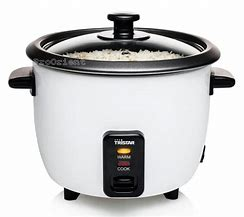 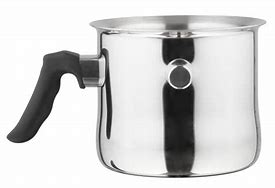 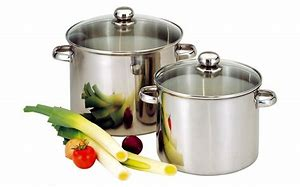 Patelnie 				patelnia grillowa           patelnia do jaj 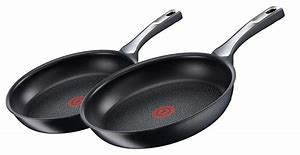 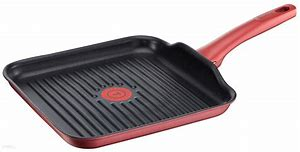 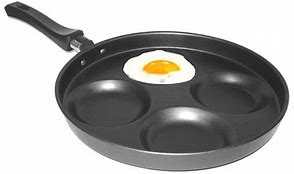 Brytfanny 				wok				tadżin					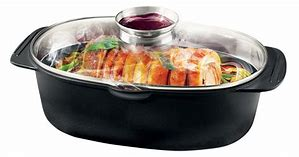 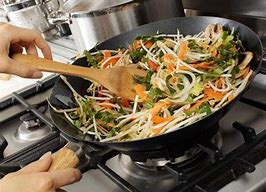 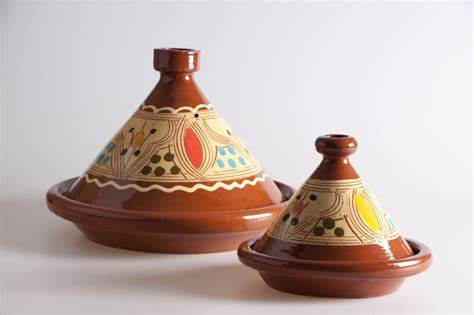 Opiekacz pionowy (kebab)	    piec do pizzy		garnek do fondue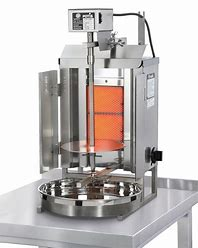 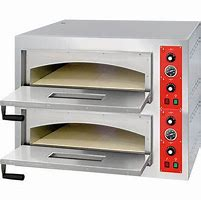 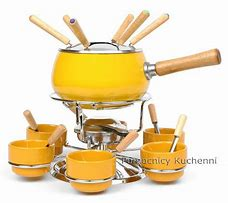 Cedzaki (durszlak)		łopatki 			wagi kuchenne		miarki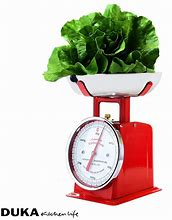 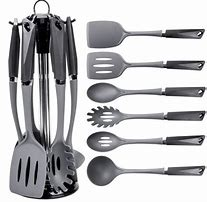 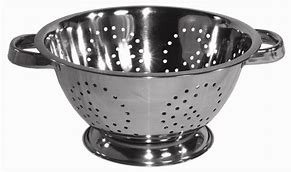 Termometry 		noże do carvingu		foremki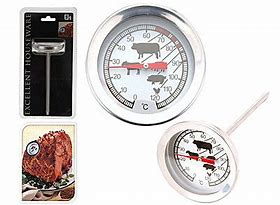 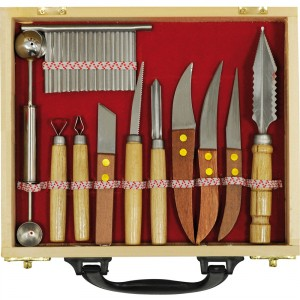 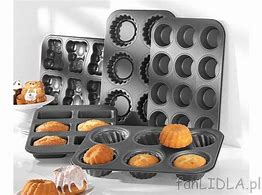 Dziękuję w razie pytań i trudności zapraszam Was do kontaktu:Messanger, e-mail: a.p.narkielon@wp.pl 